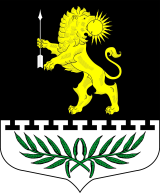 ЛЕНИНГРАДСКАЯ ОБЛАСТЬЛУЖСКИЙ МУНИЦИПАЛЬНЫЙ РАЙОНАДМИНИСТРАЦИЯ СЕРЕБРЯНСКОГО СЕЛЬСКОГО ПОСЕЛЕНИЯР А С П О Р Я Ж Е Н И ЕОт 01 декабря 2020 года                                              № 49Об утверждении карты коррупционных рисков при осуществлении закупок товаров, работ, услуг для обеспечения муниципальных нужд в администрации Серебрянского сельского поселения Лужского муниципального районаВ соответствии с Национальным планом противодействия коррупции на 2018-2020 годы, утвержденного Указом Президента Российской Федерации от 29 июня 2018 г. № 378 «О национальном плане противодействия коррупции на 2018-2020 годы»:Утвердить карту коррупционных  рисков при осуществлении закупок товаров, работ, услуг для обеспечения муниципальных нужд в администрации Серебрянского сельского поселения Лужского муниципального района, согласно приложению.Контроль за исполнением настоящего распоряжения оставляю за собой.Настоящее распоряжение вступает в силу со дня опубликования.Глава администрацииСеребрянского сельского поселения                                                                         С.А. ПальокУтверждёнРаспоряжением   от 01.12.2020 № 49Карта коррупционных рисков при осуществлении закупок товаров, работ, услуг для обеспечения муниципальных нужд в администрации Серебрянского сельского поселения Лужского муниципального района
N п/пНаименование функции, при реализации которой наиболее вероятно возникновение коррупцииКоррупционные риски и краткое описание возможной коррупционной схемыНаименования должностей служащих (работников), которые могут участвовать в реализации коррупционной схемыПредлагаемые меры по минимизации коррупционных рисков
1.Организация и осуществление закупок товаров, работ и услуг для обеспечения муниципальных нужд, включая исполнение муниципальных контрактов и приемку поставленных товаров, выполненных работ (их результатов), оказанных услугУмышленное, неправомерное включение в документацию о закупках условий, ограничивающих конкуренцию1. Специалисты администрации Серебрянского СП, ответственные за осуществление закупок.2. Глава администрации.Осуществление закупок товаров, работ, услуг в строгом соответствии с требованиями Федерального закона от 5 апреля 2013 г. N 44-ФЗ "О контрактной системе в сфере закупок товаров, работ, услуг для обеспечения государственных и муниципальных нужд".
1.Организация и осуществление закупок товаров, работ и услуг для обеспечения муниципальных нужд, включая исполнение муниципальных контрактов и приемку поставленных товаров, выполненных работ (их результатов), оказанных услугУмышленное, неправомерное нарушение установленных муниципальным контрактом сроков приемки поставленных товаров, выполненных работ (их результатов), оказанных услуг и подлог результатов приемки1. Специалисты администрации Серебрянского СП, ответственные за осуществление закупок.2. Глава администрации.В случаях, предусмотренных законодательством, привлечение независимых экспертных организаций (экспертов) при проведении конкурсных процедур, а также при приемке поставленных товаров, выполненных работ (их результатов), оказанных услуг по муниципальным контрактам.
1.Организация и осуществление закупок товаров, работ и услуг для обеспечения муниципальных нужд, включая исполнение муниципальных контрактов и приемку поставленных товаров, выполненных работ (их результатов), оказанных услугСокрытие информации о выявленных нарушениях при исполнении поставщиком (подрядчиком, исполнителем) обязательств по муниципальному контракту1. Специалисты администрации Серебрянского СП, ответственные за осуществление закупок.2. Глава администрации.Регулярное повышение квалификации муниципальных служащих и специалистов администрации Серебрянского СП, участвующих в закупочной деятельности. Приемка поставленных товаров, выполненных работ (их результатов), оказанных услуг с привлечением в состав приемочной комиссии представителей всех заинтересованных отраслевых органов администрации Серебрянского СП.
1.Организация и осуществление закупок товаров, работ и услуг для обеспечения муниципальных нужд, включая исполнение муниципальных контрактов и приемку поставленных товаров, выполненных работ (их результатов), оказанных услугПодписание акта приемки поставленных товаров, выполненных работ (их результатов), оказанных услуг с нарушением требований муниципального контракта1. Специалисты администрации Серебрянского СП, ответственные за осуществление закупок.2. Глава администрации.Приемка поставленных товаров, выполненных работ (их результатов), оказанных услуг с привлечением в состав приемочной комиссии представителей всех заинтересованных отраслевых органов администрации Серебрянского СП.Регулярное повышение квалификации муниципальных служащих и специалистов администрации Серебрянского СП, участвующих в закупочной деятельности.Ознакомление муниципальных служащих и специалистов администрации Серебрянского СП с нормативными правовыми актами и методическими материалами, регулирующими вопросы профилактики и противодействия коррупции в администрации Серебрянского СП, а также информирование о мерах юридической ответственности за совершение коррупционных правонарушений.
1.Организация и осуществление закупок товаров, работ и услуг для обеспечения муниципальных нужд, включая исполнение муниципальных контрактов и приемку поставленных товаров, выполненных работ (их результатов), оказанных услугИнформирование муниципальными служащими и специалистами администрации Серебрянского СП третьих лиц (предоставление им конфиденциальной информации) об условиях закупок для муниципальных нужд1. Специалисты администрации Серебрянского СП, ответственные за осуществление закупок.2. Глава администрации.Минимизация личного взаимодействия между должностным лицом и иными субъектами закупок.


1.Организация и осуществление закупок товаров, работ и услуг для обеспечения муниципальных нужд, включая исполнение муниципальных контрактов и приемку поставленных товаров, выполненных работ (их результатов), оказанных услугИскусственное дробление закупки на несколько отдельных с целью упрощения способа закупки.1. Специалисты администрации Серебрянского СП, ответственные за осуществление закупок.2. Глава администрации.Запрет дробления закупки.Включение в локальные акты положений, предусматривающих возможность привлечения к дисциплинарной ответственности лиц, виновных в некачественном планировании потребности (включая факты необоснованного дробления закупок на более мелкие).Разъяснение понятия аффилированности, установление требований к разрешению выявленных ситуаций аффилированности.Мониторинг закупок на предмет выявления неоднократных (в течение года) закупок однородных товаров, работ, услуг.
1.Организация и осуществление закупок товаров, работ и услуг для обеспечения муниципальных нужд, включая исполнение муниципальных контрактов и приемку поставленных товаров, выполненных работ (их результатов), оказанных услугОценка заявок и выбор поставщикаСпециалисты администрации, входящие в состав комиссии по осуществлению закупок товаров, работ, услуг для обеспечения муниципальных нужд.Ознакомление муниципальных служащих и специалистов администрации Серебрянского СП с нормативными правовыми актами и методическими материалами, регулирующими вопросы профилактики и противодействия коррупции в администрации Серебрянского СП, а также информирование о мерах юридической ответственности за совершение коррупционных правонарушений.